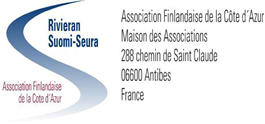 				JÄSENTIEDOTE 16.5.2016				www.rivieran-suomi-seura.orgTässä tiedotteessaElisa Valvisto tiedottaaSeuran facebook ryhmäRanskan kansallispäivän lounas Helsingissä to 14.7.Petankkipelit kesällä Helsingissä ja TampereellaPetankkikisa Helsinki vastaan Muu Suomi pe 12.8.Golfia kesällä SuomessaSyksyn retkisuunnitelma Saint Tropez ja Domaine des ClarettesJazz-päivällinen norjalaisittain ravintola Le Cafe Bleu, Juan-les-PinsEnnakkotietoa syksyn ohjelmastaKirjallisuuspiiri suosittelee kesälukemiseksiElisa Valvisto tiedottaaElisa Valvisto on nyt ottanut hoitaakseen seuran kotisivut Erkki Vihtosen lopettaessa ansiokkaan työnsä seuran hyväksi.  Seuran verkkosivujen päivitys asuntopaikkaa ja tavarapörssiä lukuun ottamatta jää kesätauolle, mutta kannattaa seurata Rivieran Suomi-Seuran facebook-sivustoa.  Verkkosivujen suosittu perustietopaketti on nyt johtokunnan päivitettävänä, ja se julkaistaan syksyllä.		****Rivieran Suomi-seuran facebook-ryhmäRivieran Suomi-seuran facebook ryhmä perustettiin maaliskuussa ja on jo saavuttanut huomattavan suosion. Tiedotamme jäsentapahtumista nyt myös Facebookissa. Siellä on erityisesti tiedotuksia nuoremmalle väelle. Rivieran Suomi-Seura on suljettu ryhmä, johon vain jäsenet voivat liittyä. Tervetuloa mukaan!		****Ranskan kansallispäivän lounas ravintola Salvessa to 14.7.Ranskan kansallispäivää vietetään perinteitä noudattaen Salve-ravintolassa, Helsingin Hietalahdenkadulla, to 14.7. alkaen klo 14.30. Ravintola ottaa vastaan 40 henkilöä ja osallistuminen edellyttää ilmoittautumista etukäteen.Ilmoittautumiset viimeistään ma 11.7. Terttu Varheelle joko puh. +358 50 353 0072 tai sähköpostilla kimmo.varhee@netlife.fi Mikäli olet ilmoittautunut etkä voikaan osallistua, peru tulosi, jotta vapautat paikkasi toiselle seuran jäsenelle. ****Petankkia pelataan kesällä Helsingissä ja TampereellaHelsingissä pelataan petankkia Oulunkyläntien petankkikentällä keskiviikkoisin klo 11, 18.5. alkaen. Lisätietoja saa Pentti Olkkoselta puh.+358 400 216 970 tai Eero Saukkoselta puh. +358 400 466 779Tampereella pelattavasta petankista, pelipaikasta ja kellonajasta saat tarkempia tietoja Timo Luokolalta puh. +358 40 753 0501.****Rivieran Suomi-petankistien kesätapaaminen Hämeenlinnassa pe 12.8.Heikki Myllö ja Jorma Kontkanen järjestävät tänäkin kesänä petankkikisan Helsinki vastaan Muu Suomi. Yleisön vaatimuksesta kesäturnaus järjestetään jälleen Hämeenlinnassa, jonka sijainti on keskeinen esim. Helsinkiin verrattuna. Viime vuoden turnaukseen osallistui runsaat 40 pelaajaa eri puolilta Suomea. Tällä kertaa rikkoutuu 50 raja. Osallistuminen ei edellytä seuran jäsenyyttä, joten voit ottaa mukaan lapset, lapsenlapset, vanhemmat, isovanhemmat, ystävät yms. Mitä enemmän on väkeä, sen hauskempaa.AIKA: Perjantai 12.8.2016 klo 11.30 – 13.30. Aikaa on varattu myös seurusteluun ja virvoittavien juomien nauttimiseen. Lounas alkaa klo 14.00 ja sen jälkeen tutustutaan kaupungin iltapäiväelämään.PAIKKA: Soraharjun kenttä, Soraharjunkatu 3 (kentällä on pelattu mm. SM-turnaus).JOUKKUEET: Helsinki vastaan Muu maailma. Ilmoittautumisten pohjalta Eero (Stadi) ja Heikki (Muu maailma) muodostavat joukkueet. Muistutetaan, että kaupungit kuten Espoo, Vantaa ja Rovaniemi eivät kuulu Helsinkiin.Pelataan kaksihenkisin peliparein kaksi peliä.  Kaikki pääsevät pelaamaan, mutta pelipakkoa ei ole (ilmoittauduttaessa mainittava jos ei halua pelata). Kyse ei ole ryppyotsaisesta turnauksesta vaan yhteisestä hauskanpidosta.SAAPUMINEN: Juna Helsingistä klo 10.06, perillä 11.09, juna Tampereelta klo 10.06, perillä 10.52. Parkkipaikkoja runsaasti kentällä.Junilla saapuville varaamme tarpeellisen määrän takseja kimppakyytejä varten (sisältyy turnausmaksuun).TURNAUSMAKSU: 30 euroa (maksetaan tasarahalla lounaan alussa) sisältää kimppataksit kentälle, virvoketarjoilun kentällä (erivärisiä viinejä ja jopa vettä), palkinnot ja lounaan.LOUNAS nautitaan yli sata vuotta vanhassa Piparkakkutalossa torin ylälaidassa kirkon takana. Hintaan sisältyy salaattilautanen, pääruoka (ei vielä tiedossa), jälkiruoka, vesi ja kahvi.Jokainen maksaa muut juomat itse. Kuten hinnasta ilmenee, kyse ei ole gourmet-ateriasta (ei Michelin-tähtiä eikä –renkaita), sillä pääasiahan on yhdessäolo ja iloinen tunnelma.LOUNAAN JÄLKEEN voi esim. piipahtaa Taidemuseossa, jossa on kaksi näyttelyä: Modernin monet kasvot (1900-luvun alku) ja Ester Helenius (museo on auki 17 asti). Lisätietoja verkosta os. Hämeenlinnan Taidemuseo.PUISTOJEN KAUPUNGISSA (18 kpl) on viihtyisiä terasseja jälkipelejä ja nautiskelua varten. Viimeiset junat lähtevät puolenyön korvissa. ILMOITTAUTUMISET: Sitovat ilmoittautumiset viimeistään maanantaina 8.8.Stadilaiset Eero Saukkoselle puh: 0400 466 779Tamperelaiset Timo Luokolalle 040 753 0501Muu maailma Heikki Myllölle 050 1252Ilmoittautumisen yhteydessä kerro tuletko junalla (= kimppataksi), puhelinnumero, josta tavoittaa turnauksen mahd. peruuntumisen vuoksi, mahdolliset ruoka-allergiat ja haluatko ehdottomasti tyytyä katselijan statukseen.TURNAUKSEN PERUUTTAMINEN: Koska petankkia ei voi pelata jos snadi kelluu ja ravintola tarvitsee tiedon lounasvarauksen peruuntumisesta ajoissa, teemme päätöksen sääennusteiden pohjalta 10.8. klo 12.00. Jos turnaus peruutetaan, ilmoittaumisesi vastaanottaneet soittavat antamaasi numeroon.  TERVETULOA!  Tehdään yhdessä päivästä antoisa, leppoisa ja rentouttava tapaaminen****Suomen Golf-kesäGolfia pelataan kesällä Suomessa useilla eri kentillä. Seuraa blogia saadaksesi tarkemmat tiedot pelipaikoista. Blogi löytyy osoitteesta: http://rs-golf.blogspot.fi****Syksyn retkisuunnitelma Saint Tropeziin ja Domaine des Clarettesiin, lähellä Les Arcsia lokakuun lopun viikonvaihteessaSyksyn retki suuntautuu tänä vuonna maineikkaaseen Saint Tropez rantakaupunkiin ja iltapäivällä osittain suomalaisomisteiselle Domaine des Clarettes viinitilalle. Tietyistä, vielä keskeneräisistä, asioista johtuen emme tässä vaiheessa pysty kertomaan täsmällisemmin ajankohtaa ja kustannusta. Retki on joka tapauksessa päiväretki ja ajankohta viikonloppu lokakuun jälkipuolella. Aiheesta kerrotaan lisää kesän kuluessa pikatiedotteella. 		****Jazz-ilta norjalaisten seurassa la 15.10. ravintola Cafe Bleu, Juan-les-PinsNorjalaisten Riviera-seura on järjestänyt merkittävän norjalaisen jazz-yhtyeen esiintymään tunnetussa Juan-les-Pins’n jazz-ravintolassa Le Café Bleu lauantaina 15.10. Yhteistoimintatarjouksena he esittivät seurallemme kutsun osallistua myös näille päivällisille yhdessä kanssaan. Päivällisen hinta juomineen on 55€.Lisätietoa alkusyksystä. ****Ennakkotietoa syksyn ohjelmasta:ma 19.9. 	Kirjallisuuspiirin ensimmäinen tapaaminenti 27.9. 	Syyskauden ensimmäinen yhteislounas Nizzassa, ravintola Le 		Socratepe 7.10. 	Pohjoismainen petankkikisa Mandelieussala 15.10.	Jazz-ilta Norjan seurassala 5.11. 	Petankkikisa Antibes – Nizzasu 27.11.	Kauneimmat joululaulutsu 6.12. 	Itsenäisyyspäivän lounas  lisäksi odotamme vahvistusta Suomen Pankin pääjohtaja Erkki Liikasen vierailulle jonain lokakuun lauantaina.                             ****Kirjallisuuspiiri suosittelee kesälukemiseksi:Heidi Köngäs: Hertta (Otava 2015, 285 s.) Romaani Hertta Kuusisesta poliitikkona, naisena ja äitinä.Selja Ahava: Taivaalta tippuvat asiat (Gummerus 2015, 222 s.) Romaani oli Finlandia-palkintoehdokkaana.Hannu Väisänen: Elohopea (Otava 2016, 363 s.) Anteron tarina jatkuu Pariisissa, minne hän 1990-luvulla muutti.Pauliina Susi: Takaikkuna (Tammi, 2015, 560 s.) Vuoden johtolankapalkinnon voittaja.Jung Chang: Kiinan viimeinen keisarinna (Otava, 2013, 528 s.) Perustuu historiallisiin faktoihinMinna Lindgren: Ehtoolehto -trilogia (Teos, 2013-2015): Palvelutalon asukkaiden hulvatonta henkiinjäämiskamppailua.Kirjallisuuspiiri aloittaa syksyn kokoontumiset joko ma 19.9. klo 13:30 tai ma 3.10. 13:30. Päivä vahvistetaan viimeistään syyskuun alkuun mennessä. Piiri kokoontuu Antibesin Seurojentalolla klo 13.30 sen jälkeen joka kuukauden ensimmäisenä maanantaina. Kirjallisuuspiiri toivottaa kaikille lukijoille hyvää ja lukurikasta kesää!                                 ****Rivieran Suomi-seuran johtokunta toivottaa kaikille jäsenille hyvää ja aurinkoista kesäaikaa!